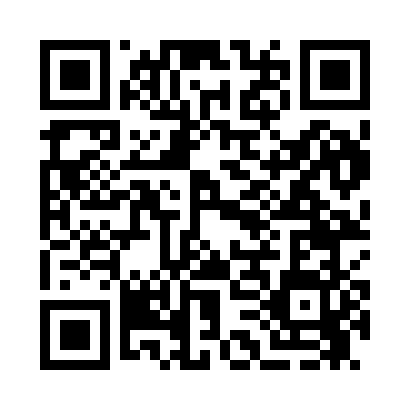 Prayer times for Crawfordville, Georgia, USAWed 1 May 2024 - Fri 31 May 2024High Latitude Method: Angle Based RulePrayer Calculation Method: Islamic Society of North AmericaAsar Calculation Method: ShafiPrayer times provided by https://www.salahtimes.comDateDayFajrSunriseDhuhrAsrMaghribIsha1Wed5:286:431:295:118:159:302Thu5:276:421:295:118:169:313Fri5:256:411:285:118:179:324Sat5:246:401:285:118:179:335Sun5:236:391:285:118:189:346Mon5:226:381:285:118:199:357Tue5:216:371:285:118:209:368Wed5:206:361:285:118:209:379Thu5:196:351:285:118:219:3810Fri5:176:341:285:118:229:3911Sat5:166:341:285:118:239:4012Sun5:156:331:285:118:239:4113Mon5:146:321:285:118:249:4214Tue5:136:311:285:118:259:4315Wed5:126:311:285:128:269:4416Thu5:126:301:285:128:269:4517Fri5:116:291:285:128:279:4618Sat5:106:291:285:128:289:4719Sun5:096:281:285:128:299:4820Mon5:086:271:285:128:299:4921Tue5:076:271:285:128:309:5022Wed5:076:261:285:128:319:5123Thu5:066:261:285:128:319:5124Fri5:056:251:295:138:329:5225Sat5:046:251:295:138:339:5326Sun5:046:241:295:138:339:5427Mon5:036:241:295:138:349:5528Tue5:036:241:295:138:359:5629Wed5:026:231:295:138:359:5730Thu5:016:231:295:138:369:5731Fri5:016:231:295:148:369:58